ZAPROSZENIE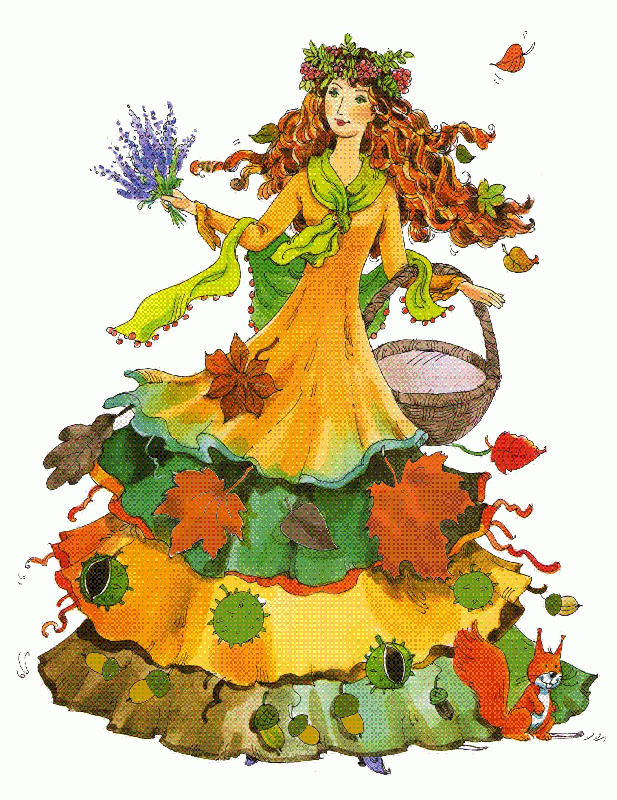 Bardzo serdecznie zapraszamy osoby chętne do udziału 
w konkursie plastycznym 
pt. „ Pani Jesień”.Konkurs adresowany jest do uczniów wychowania przedszkolnego (klasy 0).                    REGULAMIN KONKURSU PLASTYCZNEGO POD HASŁEM „Pani Jesień”.CELE KONKURSU
   1.  Pobudzanie aktywności twórczej.
   2.  Rozwijanie wyobraźni i twórczego działania. 
   3.  Zdobywanie umiejętności posługiwania się środkami plastyki dla        wyrażania własnych przeżyć, przedstawienia określonych treści.
   4.  Zdobywanie umiejętności dostrzegania, odbioru i przeżywania wartości.         wizualnych środowiska przyrody.
   5.  Rozwijanie zainteresowań plastycznych.
   6.  Propagowanie wśród dzieci różnych technik plastycznych.
   7.  Uwrażliwienie uczniów na piękno barw jesiennego krajobrazu.
ZASADY KONKURSU:Konkurs plastyczny „Pani jesień” organizowany jest dla dzieci 
z wychowania przedszkolnego.Każdy uczestnik wykonuje pracę plastyczną techniką dowolną       (np.: kredka, farby, wydzieranka, wycinanka, materiały przyrodnicze).Maksymalny format prac A – 3.Termin składania prac konkursowych w terminie do 15 listopada 2023r.Do pań:Agnieszki Manieckiej sala 41Jolanty Palińskiej sala 41Obowiązkowo na odwrocie każdej pracy należy podać:tytuł pracy,imię i nazwisko autora pracy oraz grupawiek autora pracy,Prace dostarczone po terminie nie będą brane pod uwagę w konkursie.Wyniki Konkursu zostaną ogłoszone przez Jury na początku grudnia 2023r.Uczestnicy konkursu akceptują powyższy regulamin. Prosimy o wypełnienie Oświadczenia dotyczącego udziału w Konkursie  oraz  zgody na wykorzystanie wizerunku dziecka, stanowiące załączniki do Regulaminu.  Zapraszamy do wspólnej zabawy. Przewidujemy nagrody dla autorów prac nagrodzonych i wyróżnionych.            Prace zwycięskie i wyróżnione zostaną wyeksponowane na stronie internetowej Szkoły Podstawowej nr 314.www.sp314.edupage.org zakładka „wychowanie przedszkolne”.ŻYCZYMY CIEKAWYCH POMYSŁÓW!